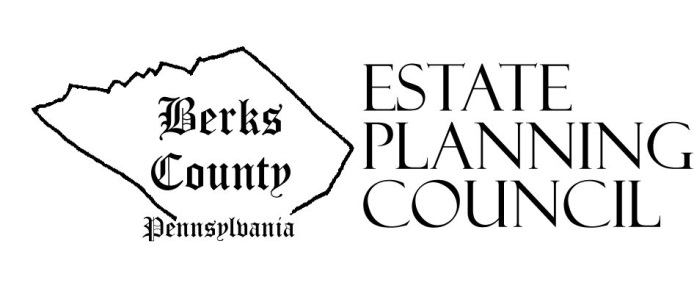 c/o Berks County Community Foundation		    Invoice237 Court StreetDateSeptember 2022610-685-2225DescriptionDescriptionDescriptionAmountBerks County Estate Planning Council Annual Membership Dues (2022-2023):Berks County Estate Planning Council Annual Membership Dues (2022-2023):Berks County Estate Planning Council Annual Membership Dues (2022-2023):175.00Pay online: https://www.berkscountyepc.org/members/renewal or mail to: Berks County Community Foundationc/o EPC237 Court StreetReading, PA  19601Checks payable to: Berks County Estate Planning CouncilTotal$175.00$175.00